West Yorkshire Police & Crime Panel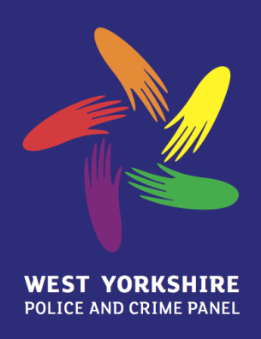 Room 208County HallWakefield MDC      WF1 2QWTel: 01924 305323jonathan.skinner@awya.gov.ukclare.elliott@awya.gov.uk	samantha.wilkinson@awya.gov.uk5th December 2013To: 	Members of the West Yorkshire Police and Crime Panel	Councillors Alison Lowe, Jean Askew,  Les Carter, Sarah Ferriby, David Hall, Imran Hussain, Mohammed Iqbal, Malcolm James, Ken Smith, Steven Sweeney, Michael Walls, Alan Wassall.  	Mr Roger Grasby, Mrs Jo SykesDear MemberMEETING OF THE WEST YORKSHIRE POLICE AND CRIME PANELFRIDAY 13th DECEMBER 2013I am pleased to invite you to attend a meeting of the West Yorkshire Police and Crime Panel, which will be held at 10:30am on Friday, 13th December in Committee Room A, County Hall, Wakefield WF1 2QW.The Agenda for the meeting is detailed on the following page.Yours sincerely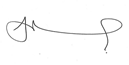 Joanne Roney OBEChief OfficerWest Yorkshire Police and Crime PanelAs a courtesty to colleagues, will you please ensure your mobile phones and pages are on silent prior to the start of the meeting.  Thank you.West Yorkshire Police and Crime Panel Friday December 13th, 10:30am – 12:30pmCommittee Room A, County Hall, WakefieldAgendaAcceptance of apologies for absence	2.	To approve, as a correct record, the minutes of the meeting of the Police and Crime Panel held  November 8th and deal with any matters arising	Minutes attached3.	To note any items which the Chair has agreed to add to the agenda on the grounds of urgency4.	Members’ Declaration of Interest	Members are reminded of the requirement to make an appropriate verbal Declaration at the meeting on any item(s) on the agenda in which they have an interest.  Having done so, Members are asked to complete a form detailing the Declaration, which will be available from the Committee and Members’ Services Officer at the meeting.5.	Panel Membership 	For decision	Report attached ……………………………………………………………………………………………………………………………………………………………………………The West Yorkshire Police and Crime Commissioner will be in attendance from 10:40am for agenda items 6, 7, 8, 9 and 10. 6.	Ensuring a safe Grand Départ YorkshireFor discussion 	Report attached    7.	‘Listening to You’ – refreshing the Police and Crime Plan	For discussion 	Report attached    	 8.	Delivering the Plan:  Working with partners and the Partnership Executive Group 	For discussion, including with Sue Hall, Chair, West Yorkshire Local Criminal Justice Board	Report attached    	9.	Delivering the Plan:  Holding the Chief Constable to account 	For discussionReport attached10.	Delivering the Plan:  Stage 2 Transfer	For discussionOral update ………………………………………………………………………………………………………………………11.	Complaints  	For information	Oral update12.	Forward Agenda Plan 2013/14				For information	Report attached13.	Key Communications 	For discussion14.	Recruitment process for Independent Panel MembersFor information	Report attached15.	Any Other Business 	Of which notice has been given16.	Date and Time of Next Meeting	Friday 7th February, 10:30 – 12:30